Dear parents and students,Our American Studies team, Kirsten Cossano (Woldendorp) and Megan Santos, would like to notify you that we have begun the process which will culminate in your student’s The Great Gatsby literary analysis essay. Traditionally, students place a high priority on this assignment, as it is goes in the Culminating category of both the English and history gradebooks.  The percentage allocated to this assignment seems like a significant portion of the students’ grades, but the greatest impact is really only when students fail to complete a portion of the assignment or otherwise receive a zero.  This assignment is a literary analysis, on a topic of their choosing relating to The Great Gatsby and the 1920s. We have many steps along the way to assist them in the writing process, including lessons around evidence and analysis, outlines and a rough draft, in addition to being available before and after school and on Wednesday late starts.  We would prefer to meet with students during the Wednesday late starts, as that is the best way to get individual attention for a sustained period of time.Attached to this document is the assignment sheet and due dates along with a pacing calendar so that the students can keep up with due dates and work on this assignment in smaller chunks to make it a smoother process.One more thing that we would like to address is the issue of plagiarism.  We went through a stretch where student plagiarism was occurring at far too frequent of a rate, and we feel that the best way to eliminate this is to address it head on and remind parents and students alike of the risks and details of plagiarism.The most common forms of plagiarism are students who copy and paste or paraphrase from a source (website/journal/book, etc.) and do not cite that source.  Sometimes students believe that they can copy and paste items, and then change every 3rd (or 2nd or 4th) word to make it appear to be original work.  This is still plagiarism.  As a general guideline, whenever a student uses someone else’s work and does not give them credit, it is plagiarism, whether it is a sentence or an entire online essay.  We tell them that if they are trying to hide it, it’s probably because somewhere they know it is not what they are supposed to be doing.  We have also had instances where students share information via email and try to modify their peer’s work and that, too is plagiarism.The penalty for plagiarism, as stated in the student handbook, is as followsStandard Consequence for 1st violation is: failing grade for the assignment/ test/project, possible short-term suspension, parent contact Standard Consequence for 2nd violation ranges from:   failing grade for the assignment/test/project,  loss of credit for the entire course if the violation is within the same course and within the same grading period as the first violation, loss of credit with a failing grade and possible withdrawal from the course, including a reduction and possible rearrangement of the student’s academic schedule, possible short-term suspension, parent contact *Please note – if the course is a graduation requirement, the student will need to take responsibility to make up the course requirement on their own, i.e. summer school, correspondence course, etc. as approved by the student’s school counselor. Standard Consequence for 3rd violation and subsequent violations of integrity/honesty policy, regardless of the class or grading period, is:   Withdrawal from class with failing grade, including a reduction and possible rearrangement of the student’s academic schedule,  Possible short-term suspension,  Parent contact *Please note – if the course is a graduation requirement, the student will need to take responsibility to make up the course requirement on their own, i.e. summer school, correspondence course, etc. as approved by the student’s school counselor. Non-Standard Consequences for violation of academic integrity/honesty, as determined by administrative investigation, may include: Successful completion of Academic Integrity Tutorial, Re-do of assignment/test/project without opportunity for grade/credit, Short-term suspension (in-house or out-side of school), Placement with a different teacher/course We have gone over plagiarism in class, multiple times, but we feel that your assistance in addressing this issue is necessary to the success of all of our students.  Here is a guide to different forms of plagiarism (courtesy of plagiarism.com), which we would like you to review with your student prior to this project.Each of the 10 most common types of plagiarism are defined below. The types are ranked in order of severity of intentIn addition to being ranked by severity, each type is also accompanied by an example to illustrate how each type appears within the context of a paper.For full study details and the full list of examples, please download a copy of the white paper.(plagiarism.org)Plagiarism is much more of an issue in the new era of online information and digital data, in ease and prevalence.  Many times it is the result of students just trying to take an easier route, or save some time.  In class, we have explained that turning in an inadequate product and receiving a low grade is significantly more productive than turning in a plagiarized work and receiving a zero, which is the most basic and consistent consequence.  Additionally, we are available for students who have difficulty with research or writing to avoid the situation where they feel that some form of plagiarism is their only hope.  One thing that we do not see much of is plagiarism out of negligence or lack of understanding what plagiarism is and is not.  If your student is worried about accidentally plagiarizing, we tell them, when in doubt… cite it.  On rare occasions, students plagiarize so that they have something to turn in and are rushed with other classwork, outside activities, or family obligations.  In cases like these we rely on communication so that we can work with the students to receive the best possible product and most authentic work.  Please print out the last page of this document (you can save trees just reading the rest of it electronically, if you would like) and sign it with your student.  The Great Gatsby Essay CalendarAmerican Studies The Great Gatsby Literary Analysis EssayPurpose & Prompt: The purpose of this assignment is to write a literary analysis essay about F. Scott Fitzgerald’s The Great Gatsby.  This paper will not just be an a book report, you must analyze your topic using quotes from the novel and your own analysis. Assignment Components:A working thesis and revised thesisAn outline that reflect progression of research and idea development 1500-1800 words MLA formatted literary analysis essay ~ Includes in-text citations & Works Cited page (not included in page count) ~ Double spaced/12. Times Font/1” margins/ headers with page numbersPeer editing  ~ 2 completed on your paper~ 2 you complete on other papersThe following skills will be assessed:Thesis development and proving that thesisCorrectly formatted paper that clearly defines/supports literary analysisQuote integration and citationCompleted Peer EditsSchedule of Due DatesDate:					Due:Tuesday, December 4th  	 	Introduce essay and pick topics 					Signature Sheet				Wednesday, December 12th  		Outline work timeThursday, December 13th        		Outline work timeSunday, December 16th 		Outline submitted on turnitin.com		Wednesday, December 19th 		Rough draft work time Tuesday, January 2nd      		Rough draft submitted to turnitin.comFriday, January 4th  			Peer edit rough drafts  Monday, January 7th  			Final draft of paper including:					Submission to Turnitin.com 					Works Cited page & CitationsI acknowledge that I have read the The Great Gatsby letter, reviewed the due dates for essay and the plagiarism reminder.  Student Signature____________________________________	DateStudent Name (Printed)________________________________Parent Signature:____________________________________	DateParent Name (Printed)________________________________________________________________________________________________________This is a very valuable project, as students prepare for college, in regards to research skills, content knowledge and writing skills and we thank you in advance for your support.Kirsten (Cossano) WoldendorpMegan Santos         #1. Clone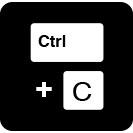 Submitting another’s work, word-for-word, as one’s own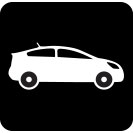 #6. HybridCombines perfectly cited sources with copied passages without citation#2. CTRL-CContains significant portions of text from a single source without alterations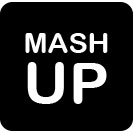 #7. MashupMixes copied material from multiple sources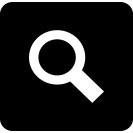 #3. Find - ReplaceChanging key words and phrases but retaining the essential content of the source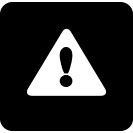 #8. 404 ErrorIncludes citations to non-existent or inaccurate information about sources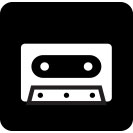 #4. RemixParaphrases from multiple sources, made to fit together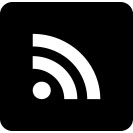 #9. AggregatorIncludes proper citation to sources but the paper contains almost no original work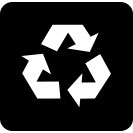 #5. RecycleBorrows generously from the writer’s previous work without citation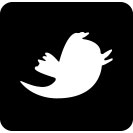 #10. Re-tweetIncludes proper citation, but relies too closely on the text’s original wording and/or structureGoalsMonday 12/3TuesdayWednesdayThursdayFridayStart deciding your topicDue: NothingIntroduce assignmentStart deciding your topicDue: NothingDecide on topicDecide on topic Decide on topicWork on thesisGoals Monday 12/10TuesdayWednesdayThursdayFridayCreate a working thesisWork on outlineDue Sunday 12/16:  Outline submitted on turnitin.com by 10pmOutline work timeOutline work timeCreate a working thesisWork on outlineDue Sunday 12/16:  Outline submitted on turnitin.com by 10pmWork on outline BTS 1 evidence and analysisWork on outline BTS 2 evidence and analysisWork on outline BTS 3 evidence and analysisWrite introduction with refined thesisRefine and submit outline GoalsMonday 12/17TuesdayWednesdayThursdayFridayStart converting outline to rough draft Due: have a great break and do no work!Work time for rough draft Start converting outline to rough draft Due: have a great break and do no work!Create BTS 1 for rough draft Create BTS 2 for rough draft Create BTS 3 for rough draftWrite conclusion Make sure you have all the in-text citations and a Works Cited PageGoals Monday 1/1TuesdayWednesdayThursdayFridayFinalize rough draft Due Tuesday 1/2: Rough draft submitted on turnitin.com by 10pm and printedFinalize rough draft Due Tuesday 1/2: Rough draft submitted on turnitin.com by 10pm and printedSubmit rough draftGoalsMonday 12/17TuesdayWednesdayThursdayFridayStart converting outline to rough draft Due by 1/7: Final essay submitted on turnintin.com by 10pmWork time for rough draft Peer editing Start converting outline to rough draft Due by 1/7: Final essay submitted on turnintin.com by 10pmWrite introduction with refined thesisCreate BTS 1 for rough draftCreate BTS 2 for rough draft 